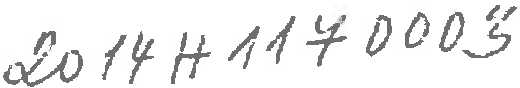 Národnf památkový ústav, státní příspěvková organizace IČO: 75032333, DIČ: CZ75032333,se sídlem: Valdštejnské nám. 162/3, PSČ 11801 Praha 1-Malá Strana,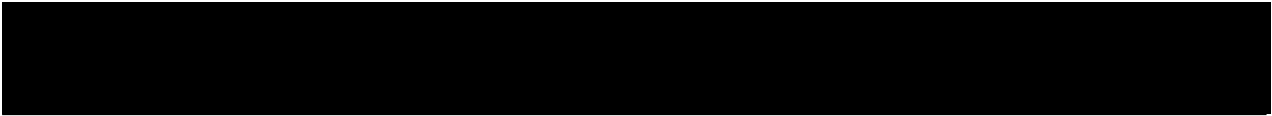 Doručovací adresa:Národní památkový ústav, územní památková správa v Praze adresa: Sabinova 373/5, 130 00 Praha 3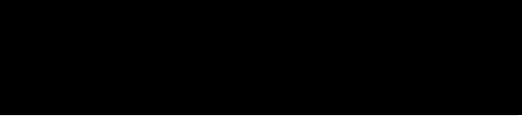 aPROFISTAV Czech s.r.o.zapsaný v obchodní rejstříku vedeném: Městským soudem v Praze oddíl C, vložka č.:126707,se sídlem: Vinohradská 48, 120 00 Praha 2 IČ: 27922430,DIČ: CZ 27922430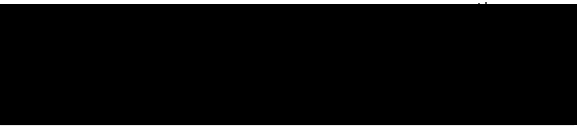 jako smluvní strany uzavřely v souladu se zákonem č. 89/2012 Sb.,občanský zákoník, ve znění pozdějších předpisů, níže uvedeného dne, měsíce a roku tutosmlouvu o dílo:Článek I. úvodní ustanoveníZhotovitel prohlašuje, že je způsobilý k provedení prací tvořících předmět této smlouvy o dílo.Článek li.Předmět smlouvy - určenídfla:Zhotovitel se touto smlouvou zavazuje provést na svůj náklad a nebezpečí pro objednatele toto dílo:Oprava koruny ohradní zdi 3.nádvořf SZ Doksany, dle specifikace uvedené v příloze č. 1, která jenedílnou součástí této smlouvy (dále jen  „dílo"). Dílo je  dále specifikováno	závazným stanoviskem orgánu státní památkové péče č.j.	vydaným dne -  MÚ Roudnice n. Labem, odbor Památkové péče , které je třeba respektovat.Sjednaným místem provedení díla je areál Sl Doksany (dále jen Nobjekt").Objednatel se zavazuje hotové dílo převzít a zaplatit cenu za provedení díla dle podmínek stanovených touto smlouvou.Tato smlouva je uzavřena na základě průzkumu trhu, obesláním poptávky třem potenciálním zhotovitelům. Podkladem pro uzavření této smlouvy je cenová nabídka zhotovitele ze dne••••k provedení díla. Zhotovitel se zavazuje  podle pokynů zástupce objednatele pro věci       technické ,a to v rozsahu dle položkového rozpočtu cenové nabídky uvedené v příloze č. 1, která je nedílnou součástí této smlouvy, provést dllo dle odst. 1tohoto článku smlouvy.Zhotovitel prohlauje, že v rozsahu odpovídajícím jeho odborné kvalifikaci veškeré místní či technické podmínky shledal způsobilé ke zhotovení díla. Zhotovitel prohlašuje, že zadání je kompletní a nepotřebuje žádné změny či úpravy.6.  Dílo bude předáno objednatelibez vad a nedodělků a způsobilé sloužit svému účelu.Ill.Doba plnění:Smluvní strany se dohodly na provedení díla v následujících termínech:Zahájení prací na provedení díla: do tří pracovních dnů po nabyti účinnosti této smlouvyDokončení a předání celého díla do I	IZhotovitel je dilo nebo jeho části oprávněn provést před termínem sjednaným v odst. 1 tohoto článku smlouvy. Smluvní strany se dohodly, že pokud vyšší moc neumožní provedení díla v terminu uvedeného v čl. Ill. odst. 1písm. b) smlouvy, sjednají přiměřené prodloužení uvedené doby.Článek IV.Cena díla a platební podmínky1.  Účastníci mezi sebou sjednali pevnou cenu za dílo ve výši:85.131,83 Kč bez DPH(slovy: osmdesátpěttisícjednostotřícetjednakorunačeskáaosmdesáttři   haléře)Zhotovitel - plátce daně z přidané hodnoty - přičte k dohodnuté ceně daň z přidané hodnoty v zákonné výši platné v den uskutečnění zdanitelného plnění.Cena za dílo stanovená dle odst. 1tohoto článku je konečná a nepřekročitelná a zahrnuje veškerénáklady zhotovitele související s realizaci díla a jeho předáním objednateli.Objednatel neposkytuje zhotoviteli žádné zálohy.Smluvní strany se dohodly, že cena za dílo bude zhotoviteli uhrazena na základě faktury vystavené zhotovitelem se splatností nejméně 30 dní ode dne doručení faktury. Fakturu je zhotovitel oprávněn vystavit po řádném provedení a předání celého předmětu smlouvy - díla.Faktura musí obsahovat všechny náležitosti dle této smlouvy a dle příslušných právních předpisů, jinak je objednatel oprávněn ji do data splatnosti vrátit s tím, že zhotovitel je poté  povinen vystavit   novou  s novým  terminem  splatnosti.  V takovém  případě  není  objednatel  v prodlení s úhradou.Zhotovitel prohlašuje, že ke dni podpisu smlouvy není nespolehlivým plátcem DPH dle § 106 zákona č. 235/2004 Sb., o dani z přidané hodnoty, v platném znění, a není vedena v registru nespolehlivých plátců DPH. Zhotovitel se dále zavazuje uvádět pro účely bezhotovostního převodu pouze účet či účty, které jsou správcem daně zveřejněny způsobem umožňujícím dálkový přístup dle zákona č.235/2004 Sb.,o dani z přidané hodnoty, v platném znění. V případě, že  se  Zhotovitel  stane   nespolehlivým   plátcem   DPH,   je   povinen  tuto  skutečnost   oznámitobjednateli neprodleně (nejpozději do 3 pracovních dnů ode dne, kdy tato skutečnost nastala) naemail objednatele uvedený v hlavičce této smlouvy. V případě porušení oznamovací povinnosti je zhotovitel povinen uhradit objednateli jednorázovou smluvní pokutu ve výši 10.000,- Kč.Zhotovitel dále souhlasí s tím, aby objednatel provedl zajišťovací úhradu DPH přímo na účet příslušného finančního úřadu, jestliže zhotovitel bude ke dni uskutečnění zdanitelného plnění vedena v registru nespolehlivých plátců DPH.Článek V.Odpovědnost za vady, odpovědnost za škodu a záruka za jakost1. Zhotovitel odpovídá za úplné a kvalitní provedeni předmětu díla bez vad a nedodělků, jakož i za kvalitu výrobků a materiálů použitých k jeho zhotovení.Zhotovitel je povinen odstranit bez prodlení a bezplatně zjištěné vady svých prací nebo dodávek.Zhotovitel odpovídá za škody způsobené při realizaci díla nebo v souvislosti s nim objednateli nebo třetím osobám podle obecně platných předpisů. Zhotovitel se zavazuje učinit potřebná účinná opatření k zamezení vzniku škod či k její případné náhradě.Smluvní strany si sjednávající záruční dobu  pro zhotovené dílo v délce 60 měsíců. Tato lhůta počíná běžet předáním díla.Záruční doba na reklamovanou část díla neběží po dobu počínající dnem uplatnění reklamace a končící dnem odstranění vady.Článek VI.Zhotovení dlla, předáni a převzetí dílaVlastnické právo ke zhotovenému dilo v celém rozsahu svědči zhotoviteli až do předání díla objednateli. Až do předání díla nese nebezpečí škody na zhotovovaném díle zhotovitel.Objednatel a zhotovitel se zavazují vzájemně si poskytovat nezbytnou součinnost při plněni smluvních povinností a při provádění díla.Zhotovitel bude při pohybu v prostorách národní kulturní památky respektovat speciální bezpečnostní režim stanovený objednatelem. O termínech a podmínkách pobytu v objektu rozhoduje objednatel,a to zejména prostřednictvím vedoucího správy památkového objektu.Článek VII.Práva a povinnosti zhotoviteleZhotovitel se zavazuje provést dílo v souladu s platnými právními předpisy, s potřebnou odbornou péčí, na své nebezpečí a ve sjednané době, dle pokynů objednatele. Za prováděné dílo nese odpovědnost až do jeho řádného ukončení a předání objednateli.Práce na objektu podléhají zákonu č. 20/1987 Sb., o státní památkové péči v platném znění a ve znění prováděcích předpisů. Zhotovitel se zavazuje dodržovat pod  ·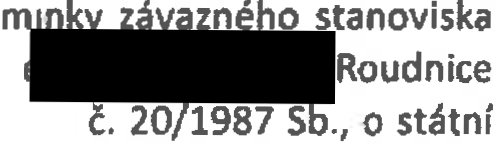 orgánu státní památkové péče č.j.	daným dnn. Labem, odbor Památkové péče, vydaného podle § 14 odst. 1zákonapamátkové péči, ve znění pozdějších předpisů, nedodržení se považuje za podstatné porušení smlouvy a objednatel je oprávněn od smlouvy odstoupit.Zhotovitel je povinen upozornit objednatele na nevhodnou povahu věci předaných mu objednatelem. Stejnou povinnost má zhotovitel i tehdy, požaduje-li objednatel, aby dílo bylo provedeno podle pokynů, které jsou nevhodné.O převzetí díla bude sepsán písemný předávací protokol podepsaný zástupci obou smluvnlch stran.S. Smluvní strany sjednaly, že Objednatel má nad rámec ustanovení § 2605 občanského zákoníku lhůtu 20 dní, po kterou může na Zhotoviteli nad rámec zákona dále uplatňovat zjevné vady díla.Zhotovitel před zahájením prací předá objednateli seznam pracovníků, kteří budou dílo provádět. Tento seznam bude zhotovitel průběžně aktualizovat. Zajistí, aby se jeho pracovníci pohybovali pouze v prostorách určených objednatelem Současně zajistí, aby k prováděni díla byly využívány pouze osoby (trestně) bezúhonné.V případě, že bude zhotovitel provádět dllo s využitím poddodavatelů, může tak učinit pouze s pfsemným souhlasem objednatele.Na požádání objednatele je povinen předložit doklady o materiálu použitém pro zhotoveni díla.Zhotovitel odpovídá za dodržování platných právních předpisů v oblasti BOZP a PO.Zhotovitel se zavazuje dbát o to, aby při provádění díla nebyl narušen provoz správy památkového objektu, resp. byl narušován minimálně.Článek IX.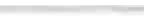 Práva a povinnosti objednatele1. Objednatel má právo kontroly díla v každé fázi jeho provádění. K tomuto se zhotovitel zavazuje poskytnout objednateli nezbytnou součinnost. Zjistí-li, že zhotovitel porušuje svou povinnost, může požadovat, aby zhotovitel odstranil vady takto vzniklé či zajistil jinak nápravu a prováděl dílo řádným způsobem. Neučiní-li tak zhotovitel na základě výzvy objednatele, je objednatel oprávněn od této smlouvy odstoupit.Objednatel se zavazuje předat před započetím díla zhotoviteli prostory nutné pro provedeni díla.Objednatel si  vyhrazuje  právo  posunout  nebo  odložit  začátek  provádění  díla  s ohledem a v závislosti na výši disponibilních prostředků pro financování díla. Objednatel je oprávněn z důvodu nedostatku finančních prostředků zmenšit rozsah díla nebo provádění díla přerušit nebo zcela ukončit před dokončením díla a od smlouvy odstoupit. V případě, že objednatel bude nucen z důvodu nedostatku finančních prostředků tato práva uplatnit, nemá zhotovitel žádné právo finančního postihu vůči objednateli z důvodu posunutí, zmenšení rozsahu, přerušení nebo předčasného ukončeni díla.V případě, že Objednatel provádění díla přeruší nebo zcela ukončí před dokončením Díla z výše uvedených důvodů, je povinen zaplatit Zhotoviteli veškeré skutečně provedené práce a použitý materiál.Objednatel zajistí zhotoviteli bezplatný odběr elektrické energie pro provádění díla.x.Smluvnf pokutyPokud bude zhotovitel v prodlení proti terminu předání a převzetí díla sjednanému podle smlouvy nebo proti ujednanému dílčímu termínu plnění části dfla, je povinen zaplatit objednateli smluvní pokutu ve výši 0,5 % z ceny díla včetně DPH za každý izapočatý den prodlení.Při prodlení s odstraněním vad a nedodělků v přiměřeném dohodnutém termínu zaplatí zhotovitel objednateli pokutu ve výši 1000 Kč za každou vadu či nedodělek, a každý den prodlení počínaje dnem, na který bylo odstranění vady, či nedodělku dohodnuto až do doby úplného odstranění vady či nedodělku.V případě porušeni některé z povinností stanovených v čl. VII. odst. 9 Smlouvy je Zhotovitel povinen uhradit Objednateli smluvní pokutu ve výši 50.000,- Kč, a to za každý jednotlivý případ porušení povinnosti.V případě porušení povinnosti zhotovitele dle čl. VII. Odst. 7 zaplatí zhotovitel smluvní pokutu ve výši 50.000,- Kč.Smluvní pokuty jsou splatné do 15 dnů od písemného vyúčtování odeslaného druhé smluvní straně doporučeným dopisem. Ve vztahu k náhradě škody vzniklé porušením smluvní povinnosti platí, že právo na její náhradu není zaplacením smluvní pokuty dotčeno. Odstoupením od smlouvy není dotčen nárok na zaplacení smluvní pokuty ani nároky na náhradu škody.Zhotovitel se vzdává svého práva namítat nepřiměřenou výši smluvní pokuty u soudu ve smyslu§ 2051 zákona č. 89/2012 Sb., občanský zákoník, ve znění pozdějších předpisů.XI.Odstoupení od smlouvy1. Odstoupení od smlouvy je  možné za podmínek stanovených zákonem či touto smlouvou. Odstoupení od smlouvy je  platné a  účinné okamžikem doručení projevu vůle směřujícího k odstoupeni od smlouvy druhé smluvní straně.Objednatel je od smlouvy kromě jiných ve smlouvě sjednaných důvodů oprávněn odstoupit při podstatném porušení smlouvy zhotovitelem, a to zejména při:prodlení s prováděním díla dle čl. Ill. odst. 1pism. b) smlouvy o dobu delší než 15 dní.zjištění závažných nedostatků či chyb významně snižující kvalitu nebo hodnotu díla, jakož ijiná závažná porušení smlouvy, v důsledku kterých bude nebo může být zhotoveni díla co do termínů ikvality zásadně ohroženoZhotovitel má  právo od smlouvy odstoupit v případě, že překážky na straně objednatele mu dlouhodobě znemožňují řádné provádění díla.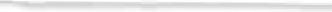 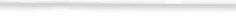 4. Objednatel je smlouvu oprávněn vypovědět i bez udání důvodu, přičemž výpovědní lhůta činí sedm kalendářních dní a začíná běžet dnem po doručení písemné výpovědi druhé smluvní straně.XII.Ustanovenf pfechodná a závěrečnáTato smlouva byla sepsána ve dvou vyhotoveních . Každá ze smluvních stran obdržela po jednom totožném  vyhotovení.Tato smlouva nabývá platnosti dnem jejího podpisu oběma smluvními stranami a účinnosti dle Zákona č.340/2015 Sb.,o zvláštních podmínkách účinnosti některých smluv, uveřejňováni těchto smluv a o registru smluv (zákon o registru smluv)."Smluvní strany se zavazují spolupůsobit jako osoba povinná v souladu se zákonem č. 320/2001 Sb., o finanční kontrole ve veřejné správě a o změně některých zákonů (zákon o finanční kontrole), ve znění pozdějších předpisů.Smluvní strany berou na vědomí,že tato smlouva může být předmětem zveřejnění dle platných a účinných právních předpisů.S.	Smlouvu je možno měnit či doplňovat výhradně písemnými číslovanými dodatky.Smluvní strany prohlašuji, že tuto smlouvu uzavřely podle své pravé a svobodné vůle prosté omylů, nikoliv v tísni a že vzájemné plnění dle této smlouvy není v hrubém nepoměru. Smlouva je pro obě smluvní strany určitá a srozumitelná.V Doksanech, dne	{ · 4/. :l,v l)f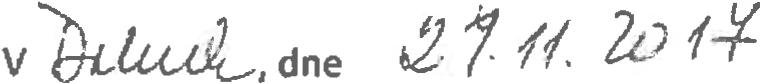 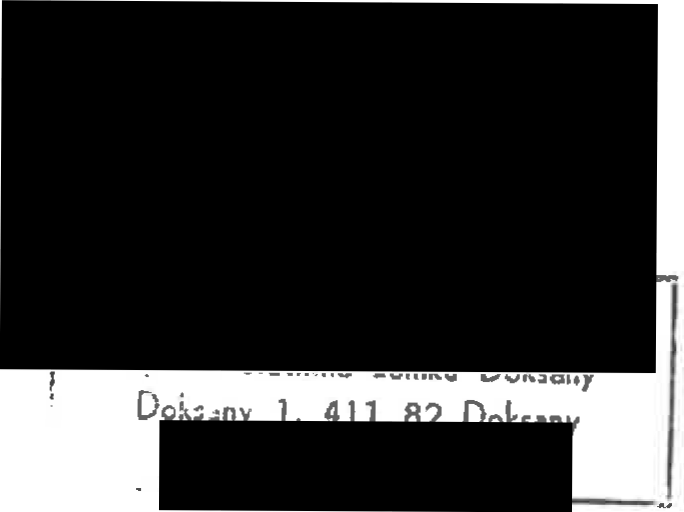 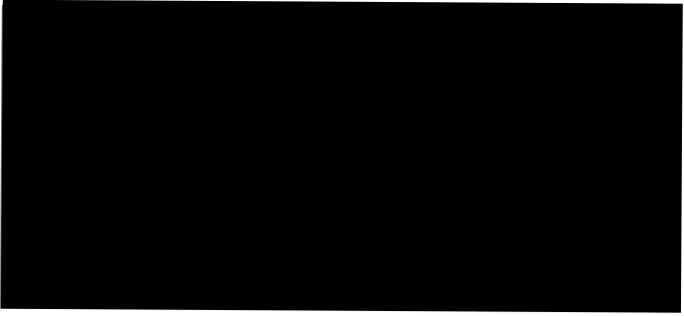 Příloha k SoD 2014Hll70003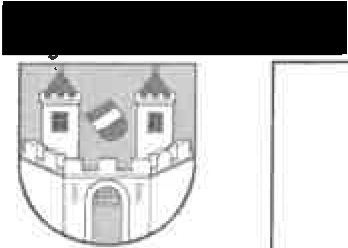 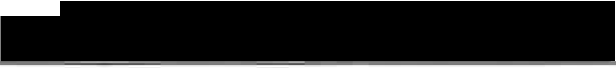 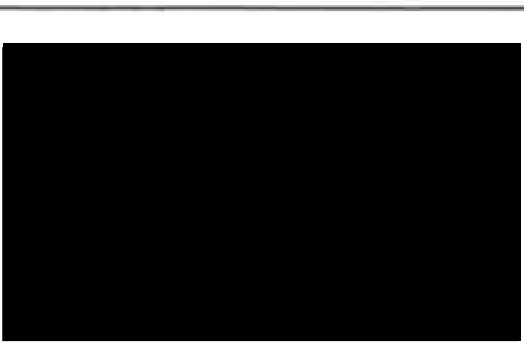 Národní památkový ústav, územní památková správa v Praze, IČO 75032333 Sabinova č.p. 373/5130 00  Praha 3-ŽižkovZÁVAZNÉ STANOVISKOMěstský úřad Roudnice nad Labem, stavební úřad, státní památková péče, jako obec s rozšířenou působností ve smyslu ust. § 3 písm. b) zákona č. 314/2002 Sb., o stanovení obcí s pověřeným obecním úřadem a stanovení obcí s rozšířenou působností, ve znění platných předpisů, jako místně a věcně příslušný správní orgán ve smyslu ustanovení §§ 10 a 11 odst. 1 zákona č. 500/2004Sb., správní řád a a jako místně a věcně příslušný orgán státní památkové péče ve smyslu § 29 odst. 2 zákona č. 2011987 Sb., o státní parná, ve znění pozdějších předpisů (dále jen „zákona o státní památkové péči"), obdržel dne....ižádost žadatele, kterým jeNárodní památkový ústav, územní památková správa v Praze, IČO 75032333, Sabinova č.p. 373/5, 130 00  Praha 3-Žižkov,o vydání závazného stanoviska ve věci:oprava koruny ohradní zdi 3.nádvoří Státního zámku v areálu kláštera premonstrátek  v k.ú. Doksany, který je prohlášenou nemovitou kulturní památkou, evidovanou v Ústředním seznamu kulturních památek České republiky pod rejstň.1mvým číslem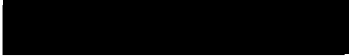 Po písemném vyjádření NPÚ (Národní památkový ústav, územní odborné pracoviště v Ústí nad Labem,  IČO 75032333,  Podmokelská  č.p.stí nad Labem, 400 07   Ústí nad  Labem 7) ze dne	od č.jednacím	ydává orgán státní památkové péče dle ustanovení § 14 odst. 1 zákona o státní památkové péči a dle ustanovení § 149 odst. 1 a § 136 zákona č. 183/2006 Sb., o územním plánování a stavebním řádu (stavební zákon) toto závazné stanovisko:oprava koruny ohradní zdi 3. nádvoří Státního zámku v areálu kláštera premonstrátek v k.ú. Doksany, který je prohlášenou nemovitou kulturní památkou, evidovanou v Ústředním seznamu kulturních památek České republiky pod rejstň.1rnvým číslem 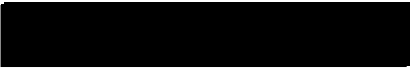 p ř í p u s t n ástr. 2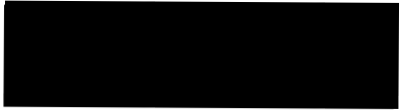 a podle § 14 odst. 3 zákona o státní památkové péči se stanovují tyto podmínky:Odstraněny mohou být pouze plně nesoudržné stavební prvky. Plošnější odstranění částí koruny zdiva není akceptovatelné.Nově použitá maltová směs na koruně zdiva nesmí mít vyšší tvrdost a menší pružnost, než je u stávající konstrukce. Malta bude vápenná s maximálním obsahem hydraulického vápna či bílého cementu do 15% celkového objemu.Prejzové krytiny i hřebenáče budou cihlově červené barvy v režném provedení. Prvky budou kladeny do neprobarvené pokrývačské malty.Odůvodnění:V areálu Státního zámku je 2. a třetí nádvoří odděleno ohradní zdí. Státní zámek je součástí areálu kláštera premonstrátek v k.ú. Doksany. Klášter premonstrátek v obci Doksany je nemovitá kulturní památka chráněná státem ve smyslu zákona o státní památkové péči, která je evidována v Ústředním seznamu kulturních památek ČR pod rejstříkovým číslem 20225 15-1994.Z tohoto důvodu je nutné  ke stavebním změnám či úpravám si předem, ve smyslu zákona o státní památkové péči, vyžádat závazné stanovisko příslušného orgánu státní památkové péče.Záměrem investora je dle předložené žádosti oprava koruny ohradní zdi. Po detailním posouzení stavu koruny zdi bude v úseku nad portály doplněna chybějící prejzová krytina, která bude kladena do vápenné malty. Předpokládá se, že jinak dojde pouze k lokálnímu doplnění prejzů a hřebenáčů.Vzhledem ke  skutečnosti, že Městský úřad Roudnice nad Labem, stavební úřad,  státní památková péče, jsou známy všechny podstatné skutečnosti a žádost poskytuje dostatečný podklad pro posouzení, bylo upuštěno od ústního jednání spojeného s místním šetřením.K zamýšlenrro pracem se písemně vyjádřil zástupce	o ústavu, územní odbornépracoviště  Ustí nad  Labem  dne	pod  č.j.	kde je  konstatováno,  že oprava koruny ohradní zdi mezi 2. a 3. nádvořím je možná při dodrzem navrzených podmínek.Správní orgán  s návrhem  souhlasí a zapracoval jej  v plném  rozsahu  do podmínek  svého závazného stanoviska.Klášter je umístěn v jihovýchodní části obce při ohybu řeky Ohře. Areál tvoří soubor budov seskupených do nepravidelného tvaru s několika vnitřními nádvořími, který ze   obklopuje rozsáhlý pak s drobnými objekty a upraveným vodním tokem. Ohradní zeď odděluje prostor druhého a třetího nádvoří areálu. Lineární zděná konstrukce má výškou jdoucí nad úroveň patra  okolních  objektů. Povrch nosné konstrukce je omítaný, koruna zdiva je chráněna sedlovou stříškou ze skládané krytiny (pálená taška tzv. prejz a hřebenáče). Plocha ze strany druhého nádvoří je pravidelně členěna architektonickými prvky a v přízemí i osami okenních otvorů a portálů. Plocha je rozdělena do osmi dílů, které jsou  vymezeny lizénovými rámy na výšku celé konstrukce, a vloženými lizénovými rámy v jednotlivých patrech. Tyto vložené rámy mají vnitřní hranu ve tvaru stlačeného oblouku. Průběžné vertikální předěly tvoří jednoduchá patrová římsa s vlysem nad římsou a korunní římsa. Další prvky jsou drobnější a respektují tradiční členění architektury ve značně zjednodušené formě. Volná plocha zdi z prostoru třetfho nádvoří je řešena obdobně, ale se zjednodušením. V úrovni přízemí jsou jednotlivá pole protnuta od jihu trojicí okenních otvorů, trojicí portálů, oknem a portálem. Okenní otvory jsou čtvercové, lemované šambránou. Portály mají segmentově zaklenutý překlad. Dvojice portálů má osazená dřevěná dvoukřídlá vrata.Klášter byl založen panovnickým párem roku 1141. Během staletí prošel složitým stavebním vývojem. Po zrušení v roce 1782 byl využíván jako nemocnice či kasárna. Později byla prelatura upravena na panské sídlo a dostala charakter zámku. Po roce 1945 připadl státnímu statku v Roudnici nad Labem a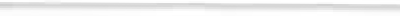 Č.j. SU/1 l06/2017Ni	str. 3v roce 1998 došlo k návratu řádových sester do Doksan. Dělící zeď mezi druhým a třetím nádvořím je již zanesena na mapě stabilního katastru z roku 1843 sjediným rozdílem, že portál byl pouze jeden a symetricky z prostoru třetího nádvoří byl ke zdi přistavěn objekt s pultovou střechou.Ohradní zeď či spíše dělící stěna není v pií.1iš dobrém stavu. Žádoucí je odborně provést nutné udržovací práce. Omítky jsou lokálně narušené, jakož i části profilací. Defekty jsou překryty vápenným nátěrem. Prejzová krytina a hřebenáče jsou na mnoha místech uvolněné či popraskané. Pokrývačská malta je místy vyplavena.Doksanský areál je jednou z nejvýznamnějších památek na našem území. Ve středověkém období přesahoval kulturní horizont kláštera hranice českého království. Na podobě aareálu se podíleli architektonické špičky své doby, jako například Octaviano Broggio, Jean B. Mathey, Domenico Orsi, Tomáš Haffenecker a jiní. Dělící zeď má význam ve struktuře celého areálu a zároveň se významně podílí na podobě poloveřejného prostoru areálu. Neopomenutelný je význam dochovaného řemeslného zpracování konstrukce.Veškeré změny a další doplňky oproti předloženému záměru je nutno předem odsouhlasit s orgány státní památkové péče ve smyslu zákona o státní památkové péči.Městský úřad Roudnice nad Labem, stavební  úřad, státní památková péče, vycházel při svém rozhodování ze všech dostupných podkladů a zjištění a řídil se platnými právními předpisy a nařízeními.Poučení:Toto závazné stanovisko není samostatným rozhodnutím ve správním řízení, nýbrž je úkonem učiněným dotčeným orgánem pro řízení vedené stavebním úřadem. Jeho obsah lze napadnout pouze v rámci odvolání podanému proti rozhodnutí ve věci samé.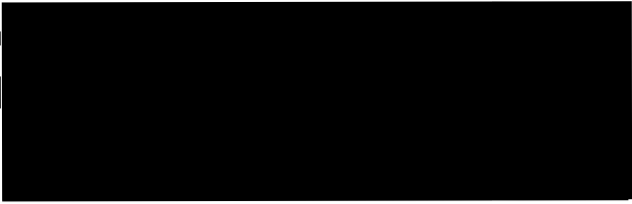 Obdrží:Národní památkový ústav, IČO 75032333, územní památková správa v Praze, IDDS: 2cy8h6t